Bedminster Township School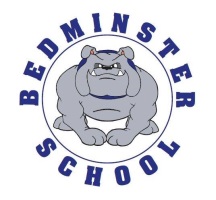 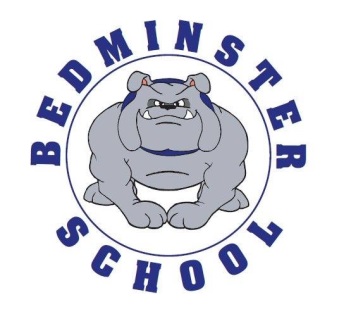 Parent Teacher Organization (PTO) Check Request FormInstructions:  All requests must have original receipts stapled to the back of this form.  Please be sure to complete this form in its entirety with special detail given to the “Brief Explanation of Invoice/Receipts” section.  Also, please include the committee or event name. Use a separate form for each request.  Please submit your request within 30 days of the incurred expense and allow 7-10 days for processing. 
Remember that the PTO is a tax exempt organization, and we will not reimburse for taxes paid.  Please drop off your check request form along with all documentation to the PTO mailbox in the schools’ main offices.  Thank you ~ Ralph Wojtech ~ PTO TreasurerRBW5611@yahoo.com~~~~~~~~~~~~~~~~~~~~~~~~~~~~~~~~~~~~~~~~~~~~~~~~~~~~~~~~~~~~~~~~~~~~~~~~~~~~~~~~~~~~~Date: 	__________________Make check payable to:Name: 	__________________________________	Amount: $______________________Where the check should be sent: School or mailing address?__________________________________________________________________________________________________________________________________________________________PTO Committee/Event: ___________________________________________________________Brief Explanation of invoices/receipts: ___________________________________________________________________________________________________________________________________________________________________________________________________________Contact information:	Print your name:	_________________________________________________	Phone number:		_________________________________________________	Your signature:		__________________________________________________~~~~~~~~~~~~~~~~~~~~~~~~~~~~~~~~~~~~~~~~~~~~~~~~~~~~~~~~~~~~~~~~~~~~~~~~~~~~~~~~~~~~~For treasurer’s use only:Date paid:	______________________________	Check no.:	______________________Amount:	______________________________